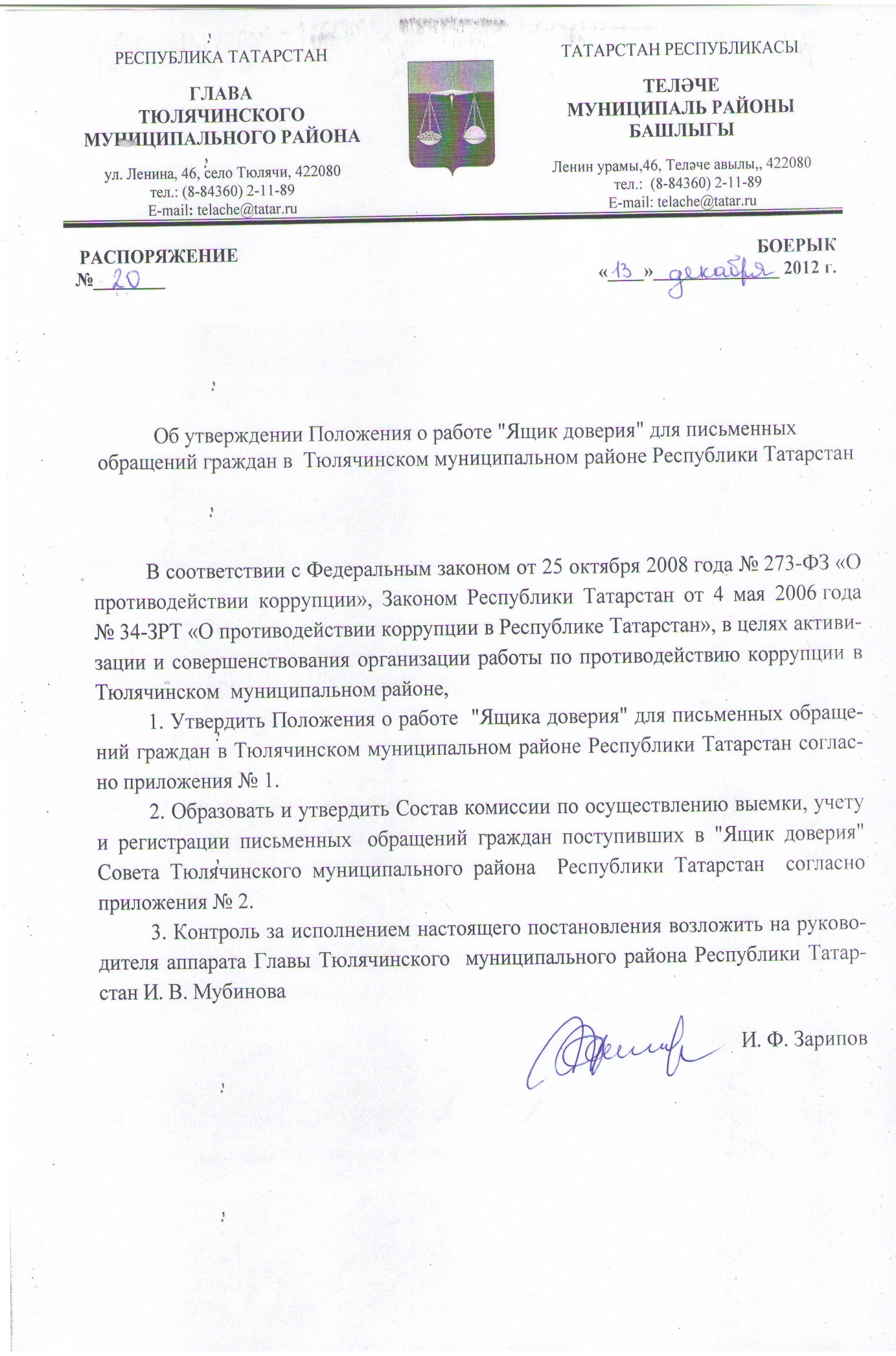 Приложение №1       Утвержденораспоряжением ГлавыТюлячинского муниципального районаРеспублики Татарстанот «13» декабря 2012 г. № 20     Положение о работе «Ящика доверия» для письменных обращений гражданСовета Тюлячинского муниципального района Республики Татарстан1. Общие положения1.1.Настоящее Положение устанавливает порядок функционирования «Ящика доверия» для письменных обращений граждан (далее  по тексту – «Ящик доверия») в Совет Тюлячинского муниципального района  Республики Татарстан (далее по тексту – Совет района), содержащих вопросы коррупционной направленности, а также предложения по повышению уровня качества осуществления  деятельности органами местного самоуправления.           1.2.«Ящик доверия» расположен на первом этаже здания администрации по адресу: Республика Татарстан, Тюлячинский муниципальный район, с. Тюлячи, ул. Ленина д. 46.             1.3.Настоящее Положение разработано в целях организации эффективного взаимодействия населения Тюлячинского муниципального района Республики Татарстан с органами местного самоуправления района по вопросам противодействия коррупции, выявлению, предупреждению и профилактики коррупционных правонарушений.  1.4. Обращения могут быть как подписанными, с указанием всех контактных данных, так и анонимными. 2. Основные задачи2.1. Основными задачами функционирования «Ящика доверия» являются: 	1) обеспечение оперативного приема, учета и рассмотрения письменных обращений граждан, содержащих вопросы коррупционной направленности, а также предложений по повышению уровня качества осуществления муниципальными служащими органов местного самоуправления своей деятельности (далее по тексту - обращения);	2) обработка, направление обращений для рассмотрения, и принятие соответствующих мер, в том числе направленных в государственные органы и органы надзора, в компетенцию которых входит решение данных вопросов для рассмотрения и принятия мер, установленных законодательством Российской Федерации;   3) анализ обращений, поступивших посредством «Ящика доверия», их обобщение с целью устранения причин, порождающих коррупционную деятельность, поведение;4) ответ заявителю. 3. Порядок организации работы «Ящика доверия»Доступ граждан к «Ящику доверия» для обращений осуществляется ежедневно с 07:00 до 20:00 часов, кроме воскресенья.Выемка обращений осуществляется соответствующей комиссией по осуществлению выемки, учету и регистрации обращений граждан поступивших в "Ящик доверия" Совета Тюлячинского муниципального района (далее по тексту - Комиссия), один раз в неделю (каждую пятницу в 17:00 часов).После выемки письменных обращений члены комиссии осуществляют их регистрацию в журнале учета обращений из «Ящика доверия» и передает зарегистрированные обращения председателю комиссии при Главе Тюлячинского муниципального района по противодействию коррупции.    3.4. Обращения рассматриваются в порядке и сроки, установленные Федеральным законом от 02.05.2006 г. № 59-ФЗ «О порядке рассмотрения обращений граждан Российской Федерации», Законом Республики Татарстан от 12.05.2003 г.            № 16-ЗРТ «Об обращениях граждан в Республике Татарстан».4. Регистрация и учет обращенийПоступившие обращения подлежат учету и регистрация, в Журнале учета обращений (далее - Журнал).Журнал должен быть пронумерован, прошнурован, скреплен печатью Совета района и иметь следующие реквизиты:	а) порядковый номер обращения;	б) дата выемки (приема) обращения из «Ящика доверия»;	в) фамилия, имя, отчество заявителя (в случае поступления анонимного обращения ставится отметка «аноним»);	г) адрес заявителя и номер его контактного телефона (если есть сведения);	д) краткое содержание обращения;	е) содержание и дата резолюции заместителя Главы района;	ж) отметка о принятых  мерах;	з) исходящий номер и дата ответа заявителю.        4.3.В случае поступления обращения, рассмотрение которого не относится к компетенции Совета района, оно направляется по компетенции в иной орган согласно действующего законодательства.5. ОтветственностьДолжностные лица, работающие с информацией, полученной посредством «Ящика доверия», несут персональную ответственность за   соблюдение конфиденциальности полученных сведений.5.2. Должностные лица, допустившие нарушение настоящего Положения, привлекаются к дисциплинарной ответственности в соответствии с законодательством Российской Федерации.  Приложение №2                                                            Утвержденораспоряжением ГлавыТюлячинского муниципального районаРеспублики Татарстанот «13» декабря 2012 г. № 20Состав комиссии по осуществлению выемки, учету и регистрации письменных  обращений граждан поступивших в "Ящик доверия"  Совета Тюлячинского муниципального района  Республики ТатарстанМубинов И. В.Шигабутдинова Ч. И.Емельянов Ю. И.---руководитель аппарата  Главы Тюлячинского муниципального района;помощник Главы по вопросам противодействия коррупции в Тюлячинском муниципальном районе;начальник юридического отдела Исполнительного комитета района.